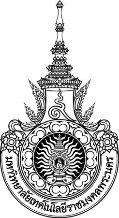 แบบรายงานผลงานทางวิชาการและการฝึกอบรมของอาจารย์ผู้รับผิดชอบหลักสูตร/อาจารย์ประจำหลักสูตร  สาขาวิชาวิศวกรรมเครื่องกลประจำปีการศึกษา 2560( 1 มิถุนายน 2560 – 31 พฤษภาคม 2561)……………………………………………………………………ชื่อ  ..........................................................................ตำแหน่งทางวิชาการ……อาจารย์………………………เป็นอาจารย์ (กรุณาเลือก  หัวข้อ) 	    อาจารย์ผู้รับผิดชอบหลักสูตร วศ.บ.วิศวกรรมเครื่องกล	    อาจารย์ผู้รับผิดชอบหลักสูตร วศ.ม.วิศวกรรมเครื่องกล   	    อาจารย์ประจำหลักสูตร วศ.บ.วิศวกรรมเครื่องกล	    อาจารย์ประจำหลักสูตรหลักสูตร วศ.ม.วิศวกรรมเครื่องกลผลงานทางวิชาการ ประจำปี 2560 (กรุณาเขียนในรูปแบบเอกสารอ้างอิง และแนบหลักฐาน)1......................................................................................................................................................2......................................................................................................................................................3.....................................................................................................................................................การฝึกอบรม ประจำปี 25601......................................................................................................................................................2......................................................................................................................................................3.....................................................................................................................................................ลงชื่อ..............................................................							       (……………………………………………)							วันที่..............................................................